Here is a snap shot of the authorize.net page. 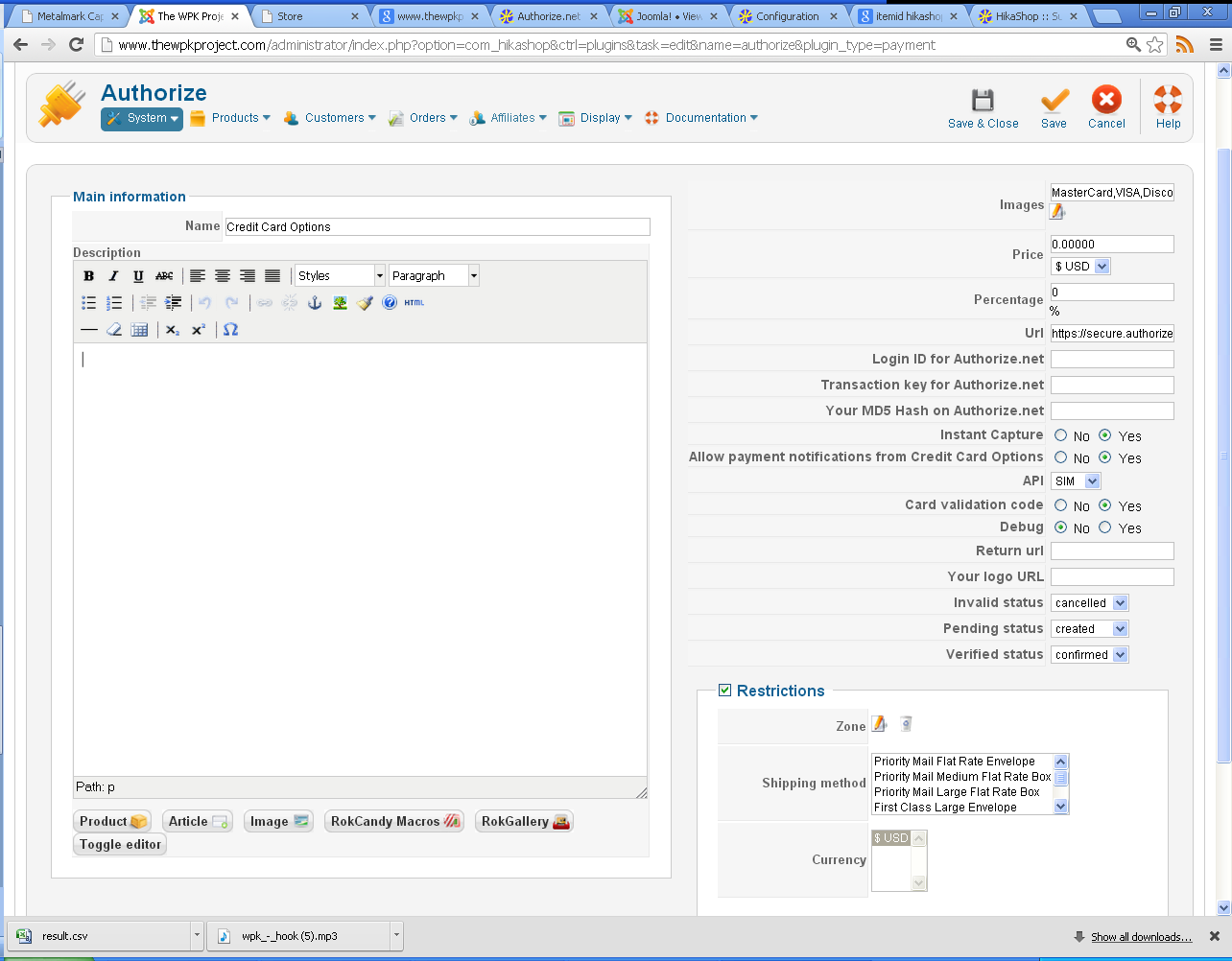 